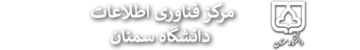 Help Logout:  Rahman Saadat   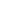 Home Reports My Profile Top of FormBottom of FormTop of Form... Bottom of FormShared Meetings User Meetings Copyright © 2001 - 2018 Adobe Systems Incorporated and its licensors. All rights reserved.      Shared Meetings >  کلاس مجازي دکتر رحمان سعادت >  پل کرگمن تئوري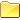 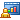 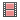   Shared Meetings >  کلاس مجازي دکتر رحمان سعادت >  پل کرگمن تئوري  Shared Meetings >  کلاس مجازي دکتر رحمان سعادت >  پل کرگمن تئوريRecording InformationActions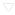 Recording InformationActionsTitle:پل کرگمن تئوريType:RecordingDuration:00:52:33Disk usage:43562.8 KBPermissions:Same as parent folderURL for Viewing:http://vc.semnan.ac.ir/pnt8pxxurhfs/Summary:Recording Date:05/05/2020 1:44 PM